Resultat: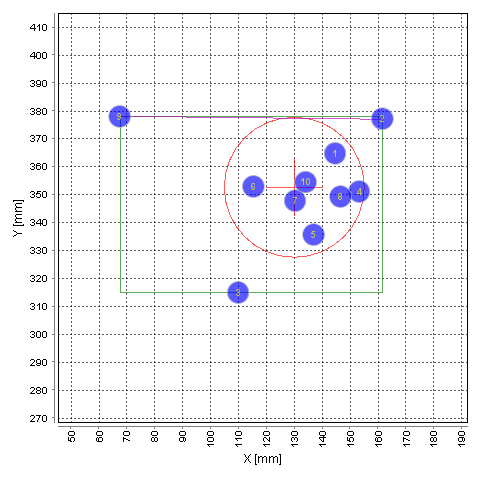 Dato:Nov 5, 2019 1:05:06 PMType af måling:Type 14 @ 200 meterKaliber:10,69 gramLOT Nr.:SELLIER & BELLOT TXRGNo. x [mm] y [mm] V_T200.00 [m/s] E_T [J] Vo [m/s] 1  144.6364.8692.472563.04832.552  161.6377.1689.662542.21836.543  109.9314.9691.182553.45831.394  153.2351.1693.412569.95832.575  137.0335.6689.822543.43828.406  115.4352.9687.452525.98826.047  130.3347.7691.442555.41827.948  146.6349.3694.042574.66836.109  67.5378.0693.012566.99827.9110  134.1354.5693.072567.48829.61MEAN 130.0352.6691.562556.26830.91MAX 161.6378.0694.042574.66836.54MIN 67.5314.9687.452525.98826.04RANGE 94.063.16.5948.6910.50STDEV 27.118.72.0715.283.56Evaluation Value[mm] Impact Mean Point X130.0Impact Mean Point Y352.6Mean Radius25.2Group Rectangle Width94.0Group Rectangle Height63.1Largest Distance94.0